Lección 15: Diagramas con todo tipo de problemas de comparaciónConectemos problemas de comparación con diagramas.Calentamiento: Conversación numérica: 10 y algo másEncuentra mentalmente el valor de cada suma.15.1: Colecciones de conchas marinasDiego tiene 55 conchas marinas. Lin tiene 20 conchas marinas menos que Diego.Usa el problema-historia para completar el diagrama.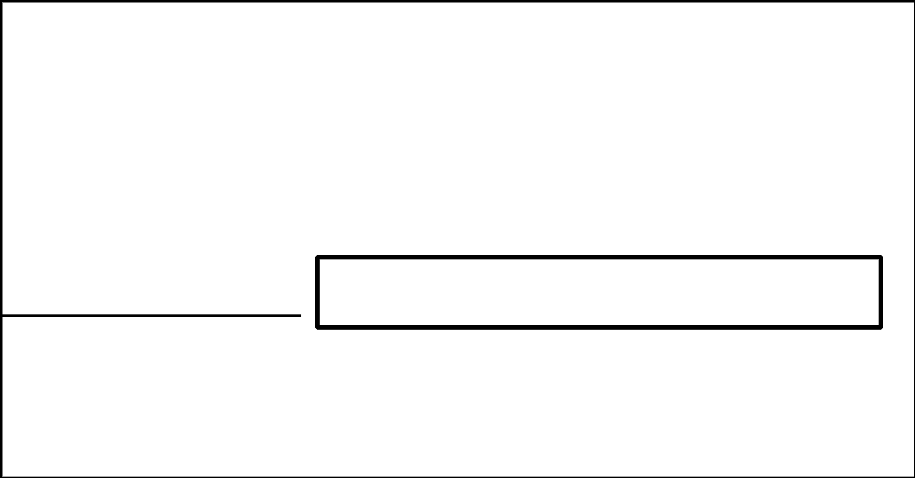 Escribe una ecuación para mostrar cómo puedes encontrar el número desconocido de conchas marinas. Usa un signo de interrogación para representar el número desconocido.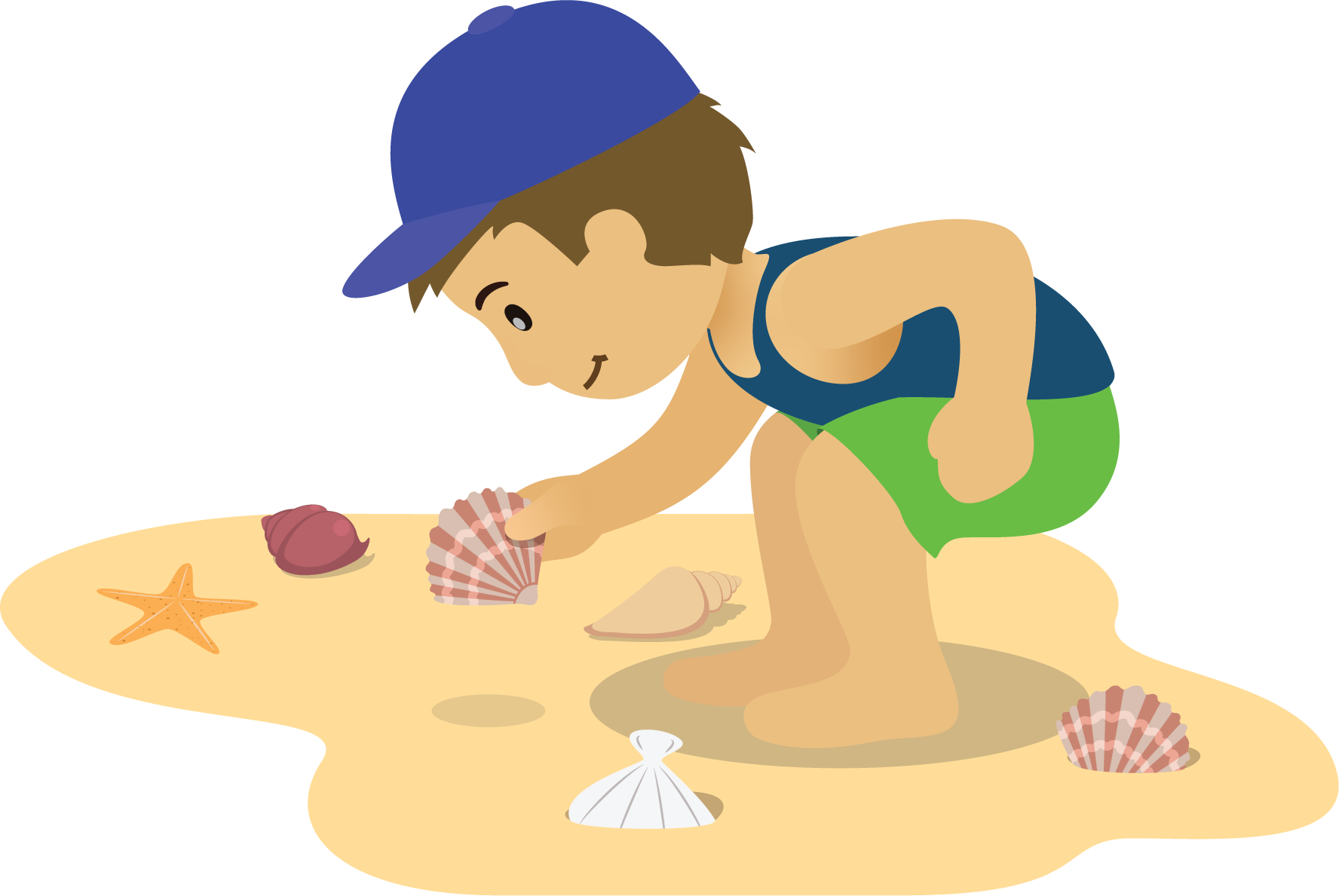 15.2: Clasificación de tarjetas: En la playaLee una tarjeta que tenga un problema-historia.Encuentra tarjetas que corresponden al problema-historia.Explica por qué las tarjetas corresponden.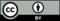 © CC BY 2021 Illustrative Mathematics®